Contactpersoon : Simon Aneca – Tel. 051 56 61 08 		E-mail : Alle briefwisseling graag gericht aan het bestuur van de cultuurraadVerontschuldigd: Karen Wynsberghe, Renée DeclerckAanwezig: Simon Aneca, Freddy Vandermeersch, Tine Lievens, Rita Berteloot, Walter Denyft, Rik Waeyaert, Miek Decleir, Cindy Jonckheere, Ofelie Callewaert, Guido Viaene, Wesley Verfaillie, Rik DavidAfwezig: Genoveva Baes, Gerrit DefreyneVolgende punten staan alvast op de agenda :Goedkeuring vorig verslagGoedgekeurdVolgende data cultuurraad18 feb, 24 mrt, 21 apr, 19 mei, 16 junInfoborden Priester-DichtersSimon vraag offerten op voor het vervangen van de borden.Dit wordt volgende vergadering hernomen.CultuurlaureatenVolgende vergadering datum vastleggen voor de volgende editie van de cultuurlaureaten.Activiteiten Cultuurraad 2020Activiteit tijdens de week van de PoëzieTer vervangingen van de activiteit ‘Kort Gedicht’ wil de cultuurraad een activiteit organiseren tijdens de week van de Poëzie, dit in januari 2021.De bedoeling zou zijn om een ruimere doelgroep te bereiken door poëzie in de openbare ruimte aan te brengen. Dit door een wedstrijd uit te schrijven waarbij inwoners gedichten kunnen insturen. Die gedichten worden dan beoordeeld door de cultuurraad en de winnaars worden uitgehangen in de openbare ruimte.De manier waarop deze gedichten uitgehangen worden wordt volgende vergadering nog besproken:Poëzie op de pleeUitschuifbordenVoorstellen aan het MMI als Dynamo project.Kermispicknick:Als muzikale omkadering van de kermispicknick vragen we of de Academie voor Podiumkunsten een flashmob kan organiseren. Avondmarkt:Het concept wordt aangehouden zoals vorige keer.De prijzen voor het rad van fortuin zullen aan de verschillende culturele verenigingen van Kortemark gevraagd worden.  Berichten uit het schepencollegeEr werd een kerkenbeleidsplan uitgeschreven voor de gemeente Kortemark.Dit geeft een visie aan m.b.t. de kerkgebouwen op het grondgebied van de gemeente Kortemark. VariaHoogachtend,Namens de voorzitter Freddy Vandermeersch,Simon Aneca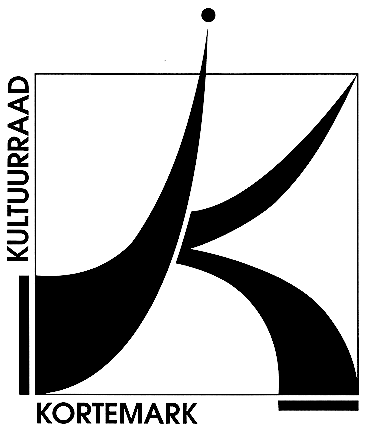 CULTUURRAADKORTEMARK8610, Stationsstraat 68Kortemark, 21 januari 2020Uw brief vanUw refertesOnze refertesBetreft :Verslag dagelijks bestuur – dinsdag 21 januari 2020Bijlage(n): 1